Christ Lutheran ChurchWeek at a GlanceAugust 4 – August 11Today, August 49:30am         Worship-In Person & Live Streamed11:00am       Worship & Music Committee Meeting (Founder’s Room)11:00am       His Grace Service (Sanctuary)5:00pm         OA (Founder’s Room)Monday, August 5No Events plannedTuesday, August 69:00am          Cover G’s (Social Hall)6:00pm          His Grace Prayer Service (Sanctuary)Wednesday, August 79:45am          Bible Study (Zoom)3:30pm	  CLP Orientation5:00pm	  Property Committee Meeting (Conference Room)Thursday, August 811:30am	  OWLs (Conference Room)6:00pm         OA (Founder’s Room)6:00pm	  Preschool Board Meeting (Zoom)Friday, August 9No Events plannedSaturday, August 10No Events plannedSunday, August 119:30am         Worship-In Person & Live Streamed11:00am       His Grace Service (Sanctuary)5:00pm         OA (Founder’s Room)Altar flowers this morning are given to the glory of God in thanskgiving by Steve & Shannon Howard as they celebrate 49 years of marriage.Please take a moment after worship to sign up to sponsor altar flowers for the coming months.  Altar flowers can be sponsored in honor or memory of loved ones or in thanksgiving for special occasions. On your Sunday, be sure to take your arrangement home so you can enjoy it for the whole week. The 2024 flower chart is on the door of the Usher’s Room in the Narthex.  Each arrangement sponsored is $45.  Please make your check out to Christ Lutheran and place in the offering plate. Thank you so much.Church in Society’s giving focus for August is Lutheran Maritime Ministry (LMM).  LMM recently purchased a van to help in their outreach to seafarers.  If you’d like to contribute to this ministry, any donation would be appreciated.  Please mark your monetary gifts for “Maritime.”Name Tags are encouraged!  This helps new and returning members alike to learn names and get to know one another.  If you need one, please contact the church office.Ministry SpotlightStewardship is not just about treasures; it is also about time and talent.  Over the coming months, we are going to be highlighting different ministries at Christ Lutheran Church, sharing a little about the role and who to contact for additional information.  This week: UshersUsher Teams: Have you ever thought as you enter church, ‘what is an usher’? The definition is ‘a member of the congregation who greets you, answers questions you or a guest may have, ensures the sanctuary is ready for worship, collects the offering and ushers for communion. Don't forget, plugging in the coffee could be said by many a very important job! There are more duties behind the scenes, but all very easy. Are you interested in joining this great group of people? Ask an usher, ‘where do I sign up?’ We can always use a few more hands to help.Sunday, August 25th, Red Cross Blood Drive in the Social Hall beginning at 8:30am; the last appointment is at 2:30pm.  There are usually times for walk-in donors.  Please sign up to donate at redcrossblood.org or contact the church office for assistance.The Healing Power of the Holy SpiritWe pray for:Members at Home or in Care Centers: Laurie Ennen, Ione Marchael, Sydney Nichols, Bary & Janice Schlieder, and Frances Willms.  Those struggling with illness or other concerns: Don Darnauer, Kathleen Davis, Judy Haenn, Daniel Howard, Shannon Howard, Chris and Sheryl Hunter, Andrea Joseph,  Chris and Kathy Klute-Nelson, Karen Koch, Kristine Trost, Kurt Weisel, Rich Williams, Gary & Linda Zimmerman.*Family & Friends: Barbara, Noah, Carolina, Bob Anderson,  Lois Brown,  Jeff Chan, Charlie and David Corm, Mary Croes, Denise Davis, Tamra Fitzgerald, Brechin Flournoy, Cindy Gray, Susan, Kylie & Crystal Huber, Bryan Koenen, Barb Korsmo, Katrina Lahr, Sue Lance, Tim & Mimi Philips, Kristina & Scott Randolph, Sharry Reed, Sandra Reyes, David & Debra Sarvela, Marlene Shafer, Vicki Thompson, Kathy Vonbuskirk, Jessica West, Marilyn Winebarger, Doris, Marc, and Adrianna Wurzel. *Please use the blue prayer request form found in your pew pocket to add individuals or families to these lists. Names are included on the prayer list for 30 days unless specific requests are made through the office.We also pray for the ongoing work of: + Linda Gawthorne among the Kogi people of Colombia  + First responders who provide safety, security, and care + Those serving in our nation's military, especially: Samuel Brown, Ryan Dorris,      Morgan Llewellyn, Johnny Luna, Austin Marsh, Jim Reeder, Steven,      Brina and Michael Navarro.  + Congregations of the Greater Long Beach Conference. + We remember our unhoused neighbors, who find themselves without shelter      and a place to call home. We pray for their safety, health, and wellness. We      commit to treating them with compassion and working to combat systemic      issues that leave our neighbors in need. This morning’s worship assistants:Assisting Minister: Chris CaldwellLector: Lonnie TimneyCommunion Assistants: Robin Black, Joyce Carter, Claudia FitzpatrickGreeter: Kristine & Andy TrostCoffee Cart: Karen KochAltar Guild: Tricia LatiolaitUshers: Renu Moon, Matt Timney, Heather and Donald Nielsen                                                      Thank you all.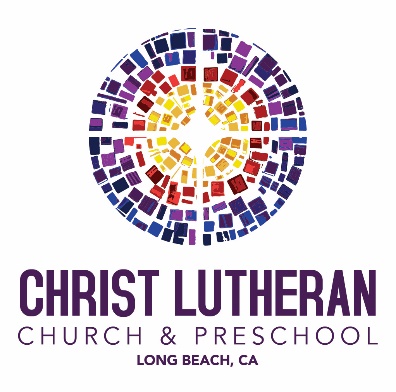 6500 E. Stearns Street, Long Beach, CA 90815christlutheranlb.com562.598.2433Pastor                                                         Rev. Nicole Fielder, pastor@christlutheranlb.comOffice Manager                                           Kim Croes, officemanager@christlutheranlb.comPreschool Director                                                                     Lisa Clinton, info@clplb.com Choir Director                                                                      Kim Philips, kimsings@msn.comAccompanist							                Roger HalvorsonA/V Technicians                                                                           Brad Croes and Josh BakerMissionary to Colombia  						   Linda Gawthorne 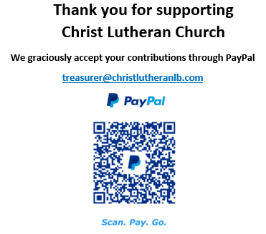 